                          نمونه قرارداد کار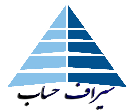      بسمه تعالي     قرارداد كاراين قرارداد به موجب ماده (10) قانون كار جمهوري اسلامي ايران بين كارفرما/ نماينده قانوني كارفرما و كارگر منعقد مي شود.  1)  مشخصات طرفين:  كارفرما/ نماينده قانوني كارفرما آقاي / خانم / شركت ....................................... فرزند ............................. شماره شناسنامه/ شماره ثبت. ........................... 
به نشاني: ..................................................................................................................................................................................
كارگر آقاي / خانم. ......................................... فرزند. .......................... متولد. ....................... شماره شناسنامه. .................
 شماره ملي. ......................... ميزان تحصيلات. ........................... نوع و ميزان مهارت. ...................وضعيت تاهل:. .................................. 
به نشاني: . ..................................................................................................................................................................................
2)  نوع قرارداد:  دائم 		موقت		كارمعين3)  نوع كار يا حرفه يا حجم كار يا وظيفه اي كه كارگر به آن اشتغال می یابد:  
.................................................................................................................................................................................. 4)  محل انجام كار: .......................................................................................................................................................................5)  تاريخ انعقاد قرارداد: ................................................................................................................................................................6)  مدت قرارداد: ..........................................................................................................................................................................7)  ساعات کار: ..........................................................................................................................................................................
ميزان ساعات كار و ساعت شروع و پايان آن با توافق طرفين تعيين مي گردد.  ساعات كار نمي تواند بيش از ميزان مندرج در قانون كار تعيين شود ليكن كمتر از آن مجاز است.  (ساعت كارعادي: روزانه 7 ساعت و20دقيقه و در هفته 44 ساعت است )8)تعطيل هفتگي:   ................   (يك روز در هفته اجباري است. )9)مرخصي ساليانه: .................. روز.   كه تاريخ استفاده با توافق طرفين قراردادخواهد بود. ( در كارگاههايي كه كمتر از10نفر نيرو دارند بدون احتساب جمعه و تعطيلات 21 روز و در كارگاههاي كه 10نفر و بيشتر كارگر دارند - بدون احتساب جمعه و تعطيلات - 26 روز خواهد بود. )10)  حق السعي:  الف:  مزد ثابت/ مبنا/ روزانه/ ساعتي. ............................................ ريال،   بن كارگري: .......................    حق مسكن: .......................  حق اولاد:. ....................... ساير:. ....................... (جمع حقوق ماهانه: . .......................................ريال )ب:  پاداش افزايش توليد و يا بهره وري. ................................................................ ريال كه طبق توافق طرفين قابل پرداخت است .  ج:  ساير مزايا. .................................................................................................................. 
11)  حقوق و مزاياي كارگر:  بصورت ماهانه به حساب شماره. ............................................. نزد بانك. ...................................... شعبه. .............................. توسط كارفرما يا نماينده قانوني وي پرداخت مي گردد.  12)  بيمه:  به موجب ماده (148) قانون كار،  كارفرما مكلف است كارگر را نزد سازمان تامين اجتماعي بيمه نمايد.  13)  عيدي و پاداش سالانه:  به موجب ماده واحده قانون مربوط به تعيين عيدي و پاداش سالانه كارگران شاغل در 
كارگاه هاي مشمول قانون كار مصوب 6/12/1370 مجلس شواري اسلامي،  به ازاي يك سال كار معادل شصت روز مزد ثابت/ مبنا (تا سقف نود روز حداقل مزد روزانه قانون كار) به عنوان عيدي و پاداش سالانه به كارگر پرداخت 
مي شود.  براي كاركرد كمتر از يك سال،  ميزان عيدي و پاداش و سقف مربوط نيز به نسبت محاسبه خواهد شد.  14)  حق سنوات يا مزاياي پايان كار:  به هنگام فسخ يا خاتمه قرارداد كار حق سنوات،  به نسبت كاركرد كارگر پرداخت مي شود.  15)  ساير موضوعات مندرج در قانون كار و مقررات تبعي از جمله اضافه كاري و غيره  نسبت به اين قرارداد اعمال خواهد شد.  16)  اين قرارداد در چهار نسخه تنظيم مي شود كه يك نسخه نزد كارفرما،  يك نسخه نزد كارگر،  يك نسخه به تشكل كارگري (در صورت وجود) و يك نسخه نيز توسط كارفرما از طريق نامه  به اداره تعاون،  كار و رفاه اجتماعي محل تحويل مي شود.  ضمنا اين قرارداد در دو صفحه تنظيم شده است.